College of Southern MD and West Virginia University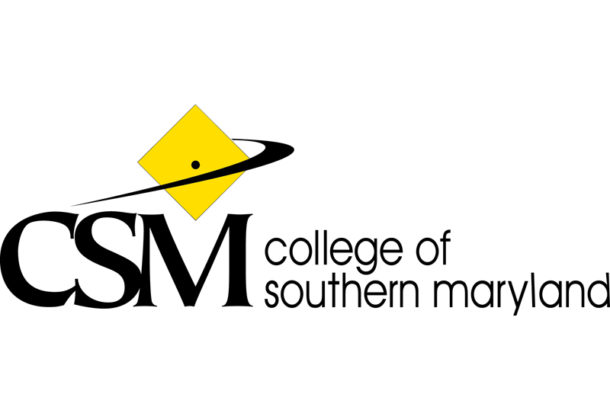    Associate of Science in Business Administration leading toBachelor of Science in Business (WVU-BS)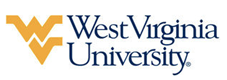 Suggested Plan of StudyStudents completing this proposed pathway may choose to major within one of the following College of Business and Economics fields:Accounting; Management; Economics; Entrepreneurship and Innovation; Finance; Global Supply Chain Management; General Business; Hospitality & Tourism Management; Management Information Systems; Organizational Leadership; or Marketing*SOC 1010 or PSY 1010 is required by all Business and Economics majors, except Economics. Students wishing to pursue the Economics major may choose other electives, but are still advised to utilize the GEF spreadsheet for guidance in a timely completion of that requirement. **Students are required to complete between 27-30 hours within the Business majors. Students will work with their advisor to distribute **Students choosing programs that require less hours can forego this requirement to better meet the minimum 120 credit hour graduation requirement.To be admitted to the John Chambers College of Business and Economics, students must have an overall GPA of 2.5. To be directly admitted to their desired major, students must also complete the following College of Business and Economics prerequisite courses with a minimum grade of C or better:ECN 2020 & 2025; MTH 1120, 1560, & 2300; ENG 1010 & 1020; ACC 2010 & 2020 and CS 101 (taken at WVU)Certain degree pathways have additional requirements for admittance:Accounting requires: B or higher in both ACC 2010 & 2020Economics requires:One B or higher and one C or higher in ECN 2020 & 2025B or higher in MTH 1560Finance requires:B or higher in both ECON 201 & 202B or higher MTH 1560Global Supply Chain ManagementB or higher in MTH 1560 Management Information System requires:B or higher in MTH 1560The recommended sequence of courses for the third and fourth years of study may include required major courses in the junior year for some majors and only BCOR courses for other majors.  Please refer to the College of Business and Economics website (be.wvu.edu) for recommended sequences of courses for each undergraduate major.Students are required to complete 3 credit hours from GEF Areas 4 through 7 before successful graduation from West Virginia University. Students are encouraged to study the provided GEF chart to select electives that satisfy these requirements. Students are strongly encouraged to utilize elective credit at CSMD to complete GEF requirements. Students who chose not to could jeopardize the viability of completing their degree within the 120 hour standard.  Students transferring to West Virginia University with an Associate of Arts or Associate of Science degree will have satisfied the General Education Foundation requirements at WVU.Students who have questions about admission into their intended program, GEF requirements, or any other issue relating to academics at West Virginia University should contact the Office of Undergraduate Education at WVU.     The above transfer articulation of credit between West Virginia University and College of Southern Maryland, is approved by the Dean, or the Dean’s designee, and effective the date of the signature.  ____________________________________             _____________________________________                 ______________	     Print Name				                 Signature		  	           DateGraham Peace Ph.D. Associate Dean for WVU’s College of Business & EconomicsCollege of Southern MarylandHoursWVU EquivalentsWVU Equivalents HoursYear One, 1st SemesterACC 20103ACCT 201ACCT 2013ECN 10153ECON 1TCECON 1TC3BAD 13353BCOR 299BCOR 2993ENG 10103ENGL 101ENGL 1013Elective3ElectiveElective3            TOTAL1515Year One, 2nd SemesterACC 20203ACCT 2TCACCT 2TC3ECN 20203ECON 201ECON 2013ENG 10203ENGL 102ENGL 1023Arts/Humanities3Arts/HumanitiesArts/Humanities3MATH 1560 or MATH 12003MATH 150 or MATH 126MATH 150 or MATH 1263TOTAL1515Year Two, 1st SemesterBAD 2070 or BAD 2130 or BAD 2140 or BAD 22003BUSA 2TCBUSA 2TC3ECN 20253ECON 202 ECON 202 3MATH 23003STAT 211 STAT 211 3Bio/Phys Science4Bio/Phys ScienceBio/Phys Science4Elective3ElectiveElective3TOTAL1616Year Two, 2nd SemesterCOM 10103CSAD 270 CSAD 270 3Bio/Phys Science4Bio/Phys ScienceBio/Phys Science4Social/Behavioral Science3Social/Behavioral ScienceSocial/Behavioral Science3Elective3ElectiveElective3TOTAL1313WEST VIRGINIA UNIVERSITYWEST VIRGINIA UNIVERSITYWEST VIRGINIA UNIVERSITYWEST VIRGINIA UNIVERSITYWEST VIRGINIA UNIVERSITYWEST VIRGINIA UNIVERSITYYear Three, 1st SemesterYear Three, 1st SemesterYear Three, 1st SemesterYear Three, 2nd SemesterYear Three, 2nd SemesterYear Three, 2nd SemesterBCOR 32033BCOR 34033BCOR 35033Major Elective33BCOR 33033BCOR 36033Major Elective33Major Elective33Major Elective33Major Elective33TOTAL1515TOTAL1515Year Four, 1st SemesterYear Four, 1st SemesterYear Four, 1st SemesterYear Four, 2nd SemesterYear Four, 2nd SemesterYear Four, 2nd SemesterBCOR 38033BCOR 46033BCOR 37033Major Elective33Major Elective33Major Elective33Major Elective33***Major Elective or General Elective33Major Elective33General Elective33TOTAL1515TOTAL1515